Косилка смещаемая FERRI MC 180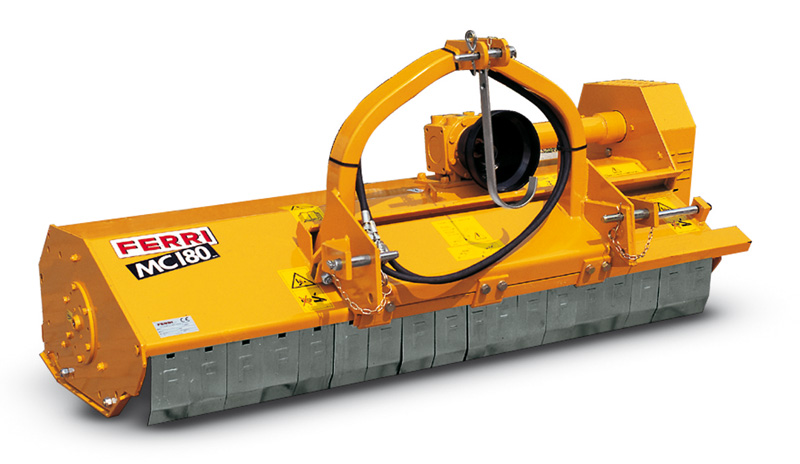 Технические характеристики:Рекомендованная мощность трактора, л.с.55-70Ширина среза, мм1800Общая ширина, мм1970Вес, кг545ВОМ трактора, об/мин540Скорость лопасти, м/сек 49Количество ножей48Максимальный диаметр скашивания, мм60